ПРОЕКТО внесении изменений в Правила землепользования и застройки муниципального образования Верхнеднепровское городское поселение Дорогобужского района Смоленской области	Руководствуясь Градостроительным кодексом Российской Федерации от 29.12.2004 № 190-ФЗ, Федеральным законом от 06.10.2003 № 131-ФЗ «Об общих принципах организации местного самоуправления в Российской Федерации», статьей 9.1 Закона Смоленской области от 25.12.2006 № 155-з «О градостроительной деятельности на территории Смоленской области», учитывая протокол публичных слушаний 	Администрация Верхнеднепровского городского поселения Дорогобужского район Смоленской области  п о с т а н о в л я е т: 	1. Внести  прилагаемые изменения в Правила землепользования и застройки муниципального образования Верхнеднепровское городское поселение Дорогобужского района Смоленской области, утвержденные решением Совета депутатов Верхнеднепровского городского поселения Дорогобужского района Смоленской области от 01.08.2012 № 32 «Об утверждении Правил землепользования и застройки муниципального образования Верхнеднепровское городское поселение Дорогобужского района Смоленской области»: в карту градостроительного зонирования Правил землепользования и застройки Верхнеднепровского городского поселения Дорогобужского района Смоленской области:- в части изменения территориальной зоны с «Производственная зона (зона размещения производственных объектов с различными нормативными воздействиями на окружающую среду)» – П.1 на территориальную зону «Сельскохозяйственные угодья» - СХ.1.2. Настоящее решение вступает в силу со дня его официального опубликования в газете «Край Дорогобужский» и подлежит размещению на официальном сайте органов местного самоуправления Верхнеднепровского городского поселения Дорогобужского района Смоленской области.Глава муниципального образованияВерхнеднепровское городское поселение Дорогобужского района Смоленской области                                       О. А. Золотухин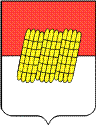 АДМИНИСТРАЦИЯ ВЕРХНЕДНЕПРОВСКОГО ГОРОДСКОГО ПОСЕЛЕНИЯДОРОГОБУЖСКОГО РАЙОНА СМОЛЕНСКОЙ ОБЛАСТИПОСТАНОВЛЕНИЕот __________№ _______                                 